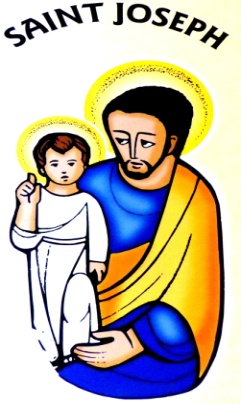 Minutes of St Joseph’s Parish Pastoral Council Meeting, held on Monday 6th May 2019 immediately after the May devotions which took place at 7 pm.Before the meeting started John welcomed Brenda back to our group.Opening PrayersOpening prayers were said by all members.Present and ApologiesPresentJohn Cannovan (Chairman); Bridie Dowds (Secretary); Mary Agnes Coleman; Brenda Docherty; Father McKay; Alex McGrory;; Maureen McGeeney; Irene Kinnaird; Veronica Slaven, Ruth McIntyre; Teresa Costello. ApologiesThere were no apologies as all members were in attendance.The Chairman and Secretary apologised for the lateness in members receiving the minutes of the February meeting due to the secretary having difficulty with her computer and printer.Minutes of last meetingBrenda brought up the point that the item in the minutes regarding the matter of disclaimers for photographs on the web page.  She informed members that the statement should not read vulnerable children and adults but should read ‘children and vulnerable adults’.  Members were informed again that disclaimers had been placed on church notice boards.  A member asked if she did not wish her photograph to be placed on the web page would she fill out a disclaimer.  Brenda said that as the member had made it clear she did not wish her picture on the web page that was sufficient.  With this clarification minuted it was agreed that the minutes were correct and were proposed by Alec McGrory and seconded by Veronica Slaven. Matters arising from minutesThere were no other matters arising from the minutes Pastoral Plan for coming year:Children’s LiturgyVeronica gave the report saying Children are cooperating, responsive and enthusiastic at the Liturgy.  She thanked Father McKay for the new blinds and fresh paint work in the church generally and especially in the children’s liturgy room.  It is a big improvement.  Veronica said that communication is vitally important and if any other work relating to the liturgy room is required could she please be informed beforehand.  Everything in the liturgy room was piled into the middle of the room and it took a great deal of work to sort it out and put it back to it right place.There are lots of children coming to 11 am mass and joining us for the liturgy.  Since the P3’s made their commitment, it’s been great seeing and sharing liturgy with approximately 20 children each week.Lent was special, but the Good Friday Service at 3pm was disappointing as not many children were present.Overseeing the children’s liturgy and continuing to organise and prepare the service is Elizabeth Sammy. Claudia and Angela Evans and Caroline Holmes on occasion also helping.Eucharistic MinistersMaureen gave the report saying there was no change and all masses were covered.She said that Easter masses were covered following an appeal from Father McKay.  Maureen thanked all who volunteered with most of them covering more than one mass.Altar ServersBrenda reported that all altar servers are coming to serve at their allocated masses.  She said that they had managed to serve the Easter Services and Confirmation service despite it being their first time serving at these more complicated services.Brenda also said that there are still no new servers and if anyone knows of any children who would be interested in being an altar server to let her know.ReadersMary Agnes reported that there were no major changes in the ‘Readers Rota’.  She said one reader has requested a break from the list for health reasons.Mary Agnes said a ‘Big thank you’ was due to those few readers who volunteered (and multi tasked) for the Tridium’.  Their input was invaluable.Circle of FriendsBrenda informed members that due to ill health she had been unable to carry out this group this year.Correspondence/Secretary’s Report       There was no reportReports from Individuals involved with various groupsEcumenismWalk of Witness on Good Friday very successful. About 70 people of all ages and walks of life attended, many new faces, church leaders including Fr. Campbell and Deacon K. McGeachy attended.  Teresa said she felt this was the best walk yet.After stopping at all the main and relevant locations within the town centre and major shopping areas, the walk finished at United Reform church with a beautiful service and lovely buffet lunch.  The organisers, Action of churches together in Cumbernauld were very grateful and send their thanks for the use of the Cross borrowed from St. Joseph's church.On a separate note, Moira Jamieson Priest of Holy Name Episcopal Church retires on 23rd June, and I have been invited to the service. I think it would be a nice gesture to send her a card thanking her for all her efforts in working to bring our churches together in a spirit of love and harmony. Many of St Joseph's parishioners have attend her various services of Reflection, studies and meditations during her time in Cumbernauld..SVDPRuth gave the report which included:They still have 7 active membersDistribution of food parcels continuesVisits to homes, nursing homes and hospitals continuesRecap is visited in aid of families in need.The Annual Audit took place and it was thanks to Margaret Fitzgerald the new treasurer and Ruth McIntyre the new secretary.The annual concert will take place on 17th May and 20 people with be taken on the bus.The Ayr trip will take place on June 15th and it is hoped that between 20 and 25 people from the parish will be included.Social EventsJohn gave the report including:The St Patrick’s night had raised £163 despite the nunmer of people who attendedThe next event will be the dance for St Andrew’s night and it is hoped this would be better attended.John asked members who had attended the AGAP play in Sacred Heart church if they had managed to obtain a copy of the Glasgow Stations of the Cross written by John Cairney.  The play was called A Sign of Contradiction which was the story of the Passion of Christ.  He said that the little book was certainly worth reading.The £10 fee paid to Cumbernauld Churches Together had been returned to St Joseph’s church.FinancesJohn informed members that he had been able to give Father £300 from the money raised from events within the hall.Coffee MorningsThe next coffee morning will take place on Wednesday 15th May after 10 am mass.Web SiteWeb site is generally working well and Gareth is keeping on top of any work required.Food BankJohn Reported that the food bank is doing very well.  AOCBJohn Thanked Father for the Lenten Services and Mary Agnes who organised the service called “Four Stops on a Journey with Jesus” A total of 31 people attended this service, 24 from St Josephs, 6 from Our Lady and St Helen’s and 1 from St Lucy’s..John said that the church information boards - 2 upstairs and 2 downstairs have information regarding the Parish Council Meetings placed on them.John asked Mary Agnes about the candle holders she had asked about.  She said that she now has them and they will be place up round the church at the appropriate time.Mary Agnes informed members that with regard to getting members of the parish to volunteer to carry out tasks around the church, she knew of a parish who have a ‘Sign In Sunday’ where parishioners are encouraged to sign up to do various tasks in the church.Mary Agnes asked if there would be a Mass of Anointing this year.  John said he would confer with Father and let members know by the end of May if there would be one.John Thanked members for their attendance and their Reports.Date of Next MeetingThe next meeting will take place on Monday 5th August 2019 after the service of Reflection at 7 pm.Closing PrayersFather closed the meeting with a prayer and a blessing.